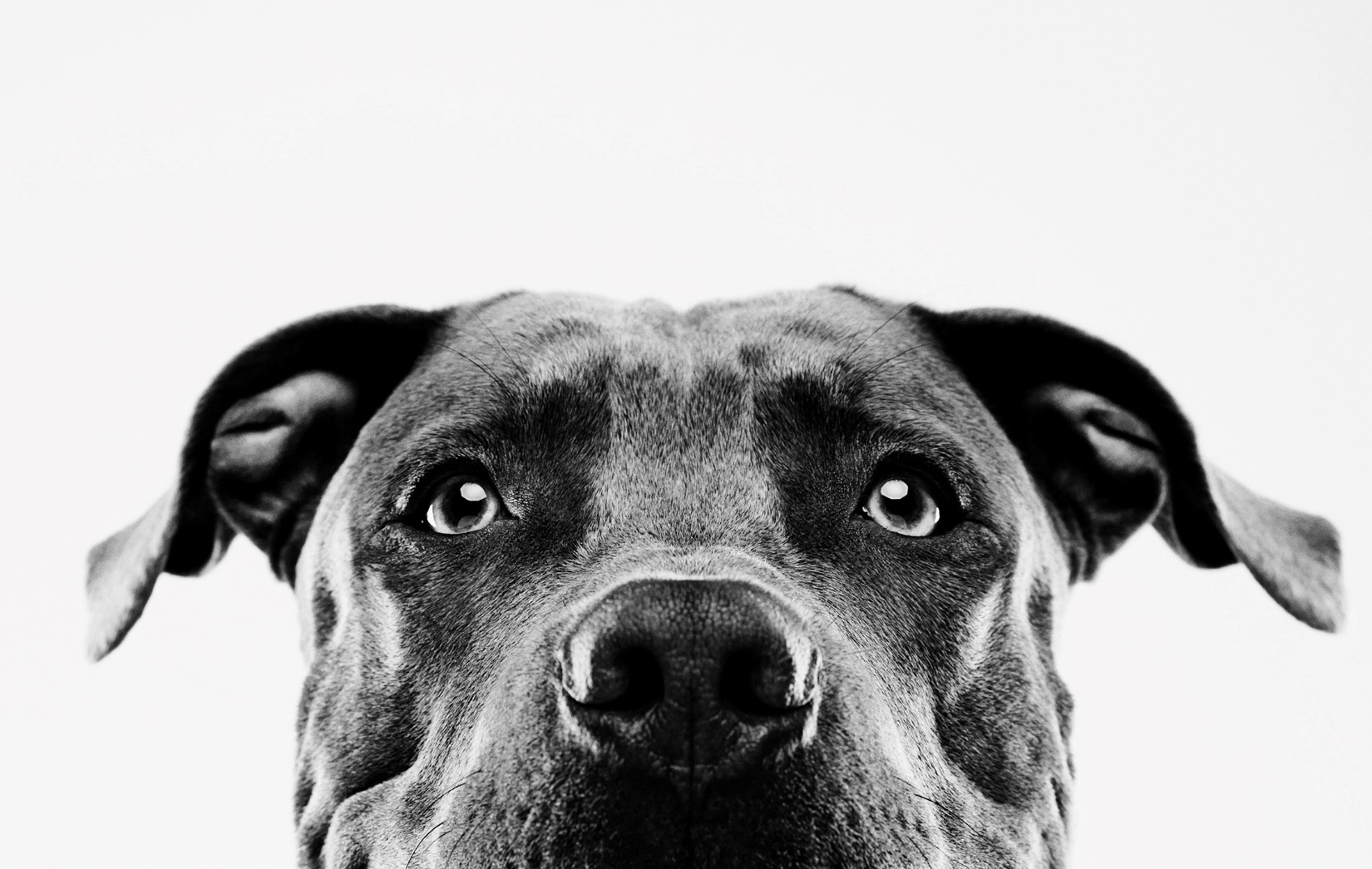 continuing education opportunityEarly Childhood DevelopmentKnowledge, Skills and Attitudes for the Nurse Home Visitor Virtual via TeamsFriday January 22, 2021 @ 1100 orMonday January 25, 2021 @ 0900Via Teamshttps://cce.upmc.com/content/early-childhood-development-knowledge-skills-and-attitudes-nurse-home-visitor